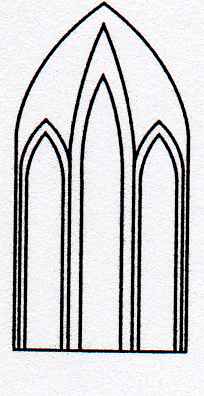 Catedral Anglicana St Paul´sValparaísoMúsica en las AlturasOrgano: José SaavedraDomingo 28   de Abril, 201912:30 HorasEntrada liberadaFantasía el La m			J.S.Bach (1685-1750)Voluntary op 6 N 7			John Stanley (1713-1786)Clair de Lune				Claude Debussy (1862-1918)Beautiful Love				Victor Young (1900-1956)Theme from First Movement		S. Rachmaninoff (1873-1943)OK Piano Concerto No 2Agradecemos su contribución para la restauración de nuestro monumento histórico construido en 1858.We are grateful for your contribution towards the restoration of this historic building built in 1858.__________________________________________saintpaulchurchvalpo@gmail.comwww.saintpaulchile.cl